Venethea - Gruppo Progettuale ed ArtisticoAnita Kravos  Nasce a Trieste nel 1974 e cresce a Gorizia sul confine con la Slovenia in un ambiente multiculturale. Di madrelingua italiana, parla correntemente lo sloveno, il russo, l'inglese, il francese e il tedesco. Durante gli anni del liceo interpreta i primi ruoli in commedie teatrali. Per seguire gli studi universitari, si trasferisce a Venezia, dove interpreta ruoli della commedia dell'Arte al Teatro all'Avogaria. Nel 1998 frequenta il corso di perfezionamento teatrale internazionale École des Maîtres, cui segue una tournée europea che giunge fino a Mosca. Qui frequenta per due anni l'Accademia Teatrale Russa GITIS. Si laurea nel 2000 in Lingue discutendo una tesi relativa all'esperienza teatrale moscovita. Nel 2000 si trasferisce a Roma e prende parte, con piccoli ruoli, a film come Saimir di Francesco Munzi, Amore, bugie e calcetto di Luca Lucini, Manuale d'amore 2 e Italians di Giovanni Veronesi. Nel 2007, il suo primo ruolo da protagonista nel film Come l'ombra di Marina Spada le vale ben sette riconoscimenti. Dell'interpretazione viene soprattutto apprezzata “la gentilezza della gestualità” (Jeanne Moreau, presidente di giuria al Festival Nouvel Air a Parigi) e “la rara dote della giusta misura” (Gianluca Arcopinto). Seguono nel 2008 due lungometraggi in Svizzera e Slovenia: nella commedia Segreti e sorelle dello svizzero Francesco Jost interpreta Emilia che, tra screzi con la sorella e sonori battibecchi, si confronta col suo passato e scopre la straordinaria somiglianza con la madre, mentre nel thriller Transition di Boris Palčič interpreta la dark lady Rebecca, donna di grande carisma e pochi scrupoli. Nello stesso periodo prende parte ai film per la televisione Un caso di coscienza 3 diretto da Luigi Perelli, Papa Luciani, Il generale Dalla Chiesa e Ho sposato uno sbirro diretti da Giorgio Capitani. Nel 2009 presenta al Festival Internazionale del Film di Roma Alza la testa di Alessandro Angelini con Sergio Castellitto. Per questa interpretazione si aggiudica il premio L.A.R.A. come miglior interprete italiana e la candidatura ai David di Donatello come attrice non protagonista. Nel 2009 partecipa al film La prima linea di Renato De Maria, dove interpreta il ruolo di una terrorista. Nel 2010 è la protagonista del film L’amor cortese di Claudio Camarca, dove interpreta Gemma: una giornalista gourmet. Di prossima uscita in primavera 2012, la commedia multietnica Notte finisce con gallo di Matteo Pellegrini, con Aleksey Guskov e Filippo Timi, prodotta da Indiana di Gabriele Muccino e distribuito Eagle Pictures.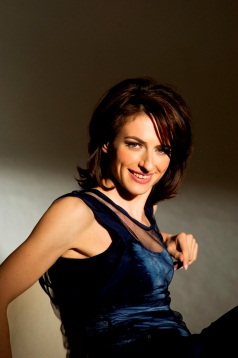 CINEMA2012	E LA CHIAMANO ESTATE				Regia PAOLO FRANCHI2011    NOTTE FINISCE CON GALLO			Regia MATTEO PELLEGRINI2010 	RUGGINE						Regia DANIELE GAGLIANONEL’AMOR CORTESE 				           	Regia CLAUDIO CAMARCA2009    ALZA LA TESTA 					Regia ALESSANDRO ANGELINI	Candidata al Premio David di Donatello 2010, attrice non protagonista e Premio L.A.R.A.LA PRIMA LINEA					Regia RENATO DE MARIAMIRNA						Regia CORSO SALANI       			I CASI DELLA VITA					Regia CORSO SALANI       2008	ITALIANS 						Regia di GIOVANNI VERONESISEGRETI E SORELLE				Regia FRANCESCO JOST, CHTRANSITION  					Regia BORIS PALCIC, SLO2007   AMORE, BUGIE E CALCETTO 			Regia LUCA LUCINIPRINCIPESSA  					Regia GIORGIO ARCELLILA CURA     			     Laboratorio Farecinema di MARCO BELLOCCHIO 2006   COME L’OMBRA				          	Regia MARINA SPADA   Miglior Attrice Festival Nuovel Air, Parigi 2007, Festival di Mons, Belgio 2006, Festival di Gallio (VI) 2007, alla rassegna “Bimbi belli” 2007 diretta di Nanni Moretti al Nuovo Sacher,  Festival di Santa Marinella 2007, Festival del Cinema Indipendente di Foggia 2007, Ajaccio Film Festival, Francia 2007 TELEVISIONE2008   HO SPOSATO UNO SBIRRO			  	Regia  GIORGIO CAPITANI2007  GENERALE DALLA CHIESA			  	Regia  GIORGIO CAPITANI 2007  UN CASO DI COSCIENZA 3			  	Regia  LUIGI PERELLI2007   PAPA LUCIANI			  	            	Regia  GIORGIO CAPITANIMarzia Falcon  Inizia e compie i propri studi di danza classica con Luciana De Fanti a Mestre (Ve) e, diciassettenne, entra a far parte della compagnia "Il Corpo e la Mente" di Venezia. In pochi anni si afferma come solista e prima ballerina nei più importanti teatri italiani, lavorando con coreografi quali Amedeo Amodio, Jeoffrey Cauley, Roberto Fascilla, Vittorio Biagi, Ulderico Manani, Leda Loiodice, ed a Toulouse (Francia) con M. Lazés. Nel 1984 entra a far parte della compagnia Ballet Theatre Ensemble di Micha Van Hoecke, con la quale lavora a tutt'oggi, ha partecipato a tutte le produzioni e con cui continua ad esibirsi nei più prestigiosi teatri internazionali.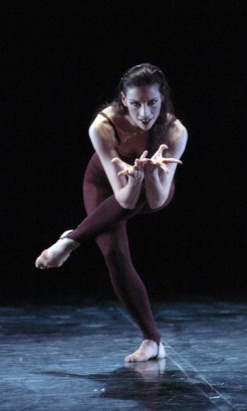 La sua curiosità e le sue doti l'hanno portata a cimentarsi come prima ballerina in diversi ambiti tra cui la commedia musicale “Se il tempo fosse un gambero” con Enrico Montesano, coreografia di Franco Miseria, regia Pietro Garinei e la televisione di cui ricordiamo “Fantastico 9” (1988) cor. Franco Miseria e le partecipazioni come ospite a programmi quali "Europa Europa", “Sotto le Stelle”, etc. Nel 2004 Enrico Montesano la richiede come prima ballerina nella trasmissione “Trash”.In carriera ha avuto l’opportunità di danzare con numerosi partners tra i quali: R: Paganini, D. Ezralow, J. Jancu, S. La Chance, A. De La Roche, U. De Luca, D. Dean, R. Celiberti, Y. Yebra, M. Pierin ed altri.Nel 2002 viene invitata a danzare con Carla Fracci ed Alessandro Molin in una coreografia appositamente creata da Luc Bouy. Nel 1990 è una delle protagoniste al Teatro Espanol di Madrid delle serate dedicate alle “Stelle Italiane della danza” e nel 1991 partecipa al Galà  "M. Come Mozart" al Festival delle Ville Vesuviane. Nel 2001 viene invitata dal teatro Massimo di Palermo per il Galà "La Grande Danza -Galà Internazionale" e nel 2003 e 2005 è ospite nel Galà "Premio Danza e& Danza" al nuovo Teatro Comunale di Bolzano. Nel 1991 riveste con grande successo il ruolo di protagonista nella produzione “La Muta Di Portici” di Auber cor. e regia M. Van Hoecke, opera di spicco al Ravenna Festival. Inizia in tal modo una nuova fase della sua carriera, in cui spiccano le sue capacità interpretative attoriali: nelle stagioni '95-'96 e '96-'97 è co-protagonista nel musical "Un Americano a Parigi" cor. L. Cannito con R. Paganini e R. Casale; nel 1999 è Calibano nella Tempesta, cor. F. Monteverde al fianco di V. Malakov nell’ambito della stagione di balletto dell'Arena di Verona. Il 2000 la vede nel ruolo di Elena nello spettacolo Le Troiane, regia di M. Van Hoecke; nello stesso anno è Rachele nelle Laudes Evangelii di Leonide Massine (produzione Arena di Verona). Nel 2004 ricopre il ruolo di Ecate in Macbeth di G. Verdi regia e cor. M. Van Hoecke e nel 2005 interpreta Elena nel Faust di Gounod regia e cor. M. Van Hoecke per Ravenna Festival. Il 2006 la vede come Regina della Notte nello spettacolo omonimo creato da M. Van Hoecke per Ravenna Festival. Viene invitata nel 2007 dalla fondazione Arena di Verona per interpretare il ruolo della Sacerdotessa in Aida con cor. di D. Parsons. Nel 2009 é Agave, danzante in Baccanti di M. Van Hoecke.Le sono stati assegnati tra altri, i premi: -"SETTEMBRE AL BORGO" città di Caserta  		1988-"Premio POSITANO"                                        		1989-"DANZA E DANZA"                                        		1989 -"DANZA E DANZA"                                        		1990-"PREMIO PER LA DANZA" Città di Grosseto 	1999-"PREMIO ANITA BUCCHI"                            	2009 (come migliore interprete femminile per la stagione 2008-2009)Maria Pia Colonnello veneziana, figlia d’arte, ha molteplici attività nel campo dello spettacolo. Attrice di rivista e di prosa, doppiatrice e voce recitante. Ha iniziato con il glorioso Teatro Universitario di Ca’ Foscari, diretto da Giovanni Poli. Dopo alcuni anni trascorsi alla Rai di Milano e di Firenze si è stabilita definitivamente a Venezia, collaborando a spettacoli ed eventi artistici tra i più significativi della città (Ateneo Veneto, Assessorato alla Cultura del Comune di Venezia, Teatro Stabile del Veneto, Gran Teatro la Fenice, Biblioteca marciana, Università di Ca’ Foscari, Centro Culturale Candiani di Mestre, Municipalità del Lido). 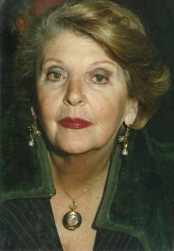 Presenzia in qualità di attrice a premi letterari e di poesia veneti e nazionali (Premio San Vidal, Premio Settembrini, Premio Spinea, Premio San Marco). Ha partecipato agli spettacoli “Chez Maxim’s” al Teatro Verde della Fondazione Giorgio Cini di Venezia e “Sapori Rinascimentali” nella basilica di Vicenza in occasione delle manifestazioni palladiane. Recentemente ha tenuto tre concerti a Pordenone e Cordenons sul tema del mito del “SuperUomo” nella musica liederistica e il concerto per l’Archivio Musicale Guido Alberto Fano nel convento di San Nicolò del Lido di Venezia. Tra gli altri lavori le “Mises en espace” per voce recitante e interventi musicali: “Memorie”, dal libro della scrittrice Amelia Rosselli; “Una rosa bianca per Eleonora Duse”; “Voi che ascoltate in rime sparse…”, di Francesco Petrarca; “Lorelei-Sirene e Pescatori, mito e mistero” (Mart di Rovereto, Palazzo delle Albere di Trento, Museo Revoltella di Trieste); “Romantisch”, omaggio a Robert Schumann e Clara Wieck (palazzo di Ca’ Rezzonico - Venezia); “Serata Futurista”, Palazzo delle Prigioni - Venezia. Ha eseguito letture dalle lettere di Eleonora Duse, edite dai libri della Marsilio e collabora con licei di Venezia e di Mestre per letture di testi letterari; tiene corsi di dizione e di fonetica della lingua italiana; in collaborazione con i Musei Civici Veneziani intrattiene, in qualità di animatrice, bambini e famiglie per vari percorsi didattici.Luciana Castagnaro Formatasi inizialmente presso l’Officina del Teatro del TPM, ha partecipato successivamente a numerosi corsi e stages  di approfondimento delle tecniche teatrali. 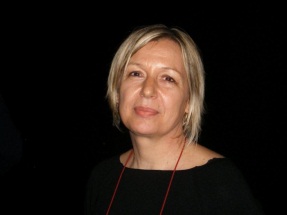 In un primo tempo ha lavorato sul territorio nazionale prestando la voce a letture e “Mises en Espace”, presentazioni di libri di narrativa e poesia. Dalla fine degli anni ’80 alla fine degli anni ’90 ha recitato in compagnie teatrali locali (TPM, TeatroModo, Teatro 7 e altre) scegliendo in seguito di dedicarsi quasi esclusivamente alla veicolazione della parola poetica tramite recitals, readings, letture pubbliche ed organizzazione di eventi collegati alla Poesia.Cecilia Song-A Youn  Coreana, è attrice, pianista e regista d’opera lirica. Ha cominciato giovanissima a studiare pianoforte. All’età di 7 anni ha vinto nella sua città natale il concorso nazionale per giovani pianisti. Nel corso degli anni successivi si è esibita in numerose occasioni in concerti da solista e cameristici, ottenendo diversi altri riconoscimenti; nel 1995 ha vinto una borsa di studio per l’Università di musica di Chun-Ju, grazie alla quale ha proseguito lo studio specialistico del pianoforte sotto la guida del maestro Kim-Ju. Nei due anni successivi ha continuato a studiare ampliando il suo repertorio e laureandosi a pieni voti nel febbraio 2001.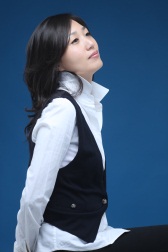 Nel 2002 si è recata  a San Pietroburgo per seguire una master class sotto la guida del maestro Edward Basanoff presso il conservatorio Rimsky - Korsakov, al termine del quale ha eseguito, con l’orchestra del Conservatorio, il secondo concerto di Beethoven.Nell’ottobre 2004 è entrata al Conservatorio Benedetto Marcello di Venezia per il biennio specialistico in pianoforte sotto la guida della maestra Anna Barutti. Dall’ottobre 2004 ha iniziato a lavorare come direttore di ufficio della associazione culturale  “Amici  dell’Arte” di Venezia.Nell’ottobre 2005 si è iscritta, sempre a Venezia, al corso biennale specialistico di pratica di accompagnamento e di collaborazione al pianoforte. Nel corso del gennaio 2006 ha seguito un corso di tecnica Alexander per l’area musicale sotto la guida del maestro Marco Farsetti.Dal maggio 2007 ha iniziato a lavorare come direttore musicale e regista della “Infinity Art and Cultural Promotion Foundation di Cheongiu in Corea del Sud. Dal novembre 2008 ha iniziato a lavorare come direttore dell’associazione culturale “Cafamusica” di Seoul, occupandosi, inoltre, di regia di opere liriche.Matteo Yeong - Hwa Lee  Coreano, è tenore e direttore d'orchestra.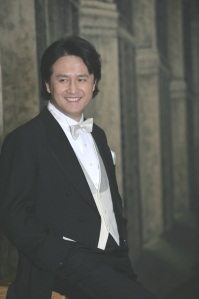 Laureato all'Università Dan-Kook di seoul(Corea del sud) e all'Accademia Santa Cecilia di Roma, svolge una intensa attività come cantante solista e direttore d'orchestra. Dopo aver conseguito il primo posto in importanti manifestazioni come il Concorso Internazionale di Canto “Lauri Volpi” (Latina) e il Concorso Internazionale dell’Opera di Roma, nel 1998 vince il premio speciale “Il migliore tenore” di Jose Carreras nel Concorso Internazionale di canto Julian Gayarre in Spagna.Fa il suo debutto del 1997 al Teatro Nazionale di Roma dove interpreta Alfredo nella Traviata di Verdi. Ha cantato alla Fenice oltre importanti teatri europei interpretando ruoli di primo piano in un repertorio che spazia da Mozart a Puccini. Ha studiato direzione d'opera e d'orchestra debuttando al Manopello Summer Music Festival come direttore di “La serva padrona” di Pergolesi con l’orchestra Pesarese.Nel 2010 ha diretto l’opera “Il vestito nuovo dell'imperatore” di Paolo Furlani e è stato anche chiamato come direttore d’orchestra nella stagione estiva “Opera in piazza” di Oderzo. Ha pubblicato numerosi CD, il più significativo dei quali edito in Italia con l'agenzia Fonè - “La passione di Gesù Cristo” di Salieri.Al momento è impegnato in Asia dove si esibisce in numerosi concerti tra Cina, Corea e Giappone. Inoltre è direttore artistico e direttore d'orchestra dell’orchestra “CAFA Musica”, oltre a coprire il ruolo di professore universitario alla “Dan-Kook University”. 